Уважаемые родители (законные представители), коллеги!   С целью повышения открытости и доступности информации о муниципальных образовательных учреждениях существует сайт для размещения информации -https://bus.gov.ru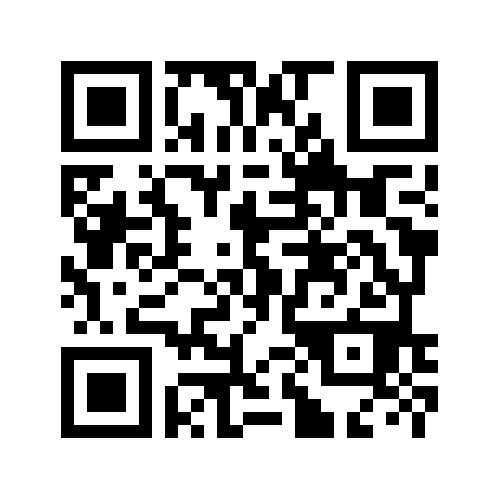 Указанный сайт реализует возможность оставить свой отзыв и дать оценку о качестве услуг, предоставляемых муниципальными образовательными учреждениями Буденновского района.  Кроме того, на сайте bus.gov.ru у Вас есть возможность ознакомиться с результатами независимой оценки качества, проведенной в отношении муниципальных учреждений Буденновского района, осуществляющих свою деятельность в сфере образования.  Приглашаем всех заинтересованных лиц воспользоваться предоставляемым ресурсом и принять участие в оценке деятельности муниципальных учреждений Буденновского района.(Инструкция) Внимание! В настоящее время на официальном сайте bus.gov.ru создан модуль для реализации возможности оставить отзыв о качестве услуг, предоставляемых образовательной организацией. Приглашаем заинтересованных лиц воспользоваться предоставленным ресурсом и принять участие в оценке деятельности муниципальных учреждений Буденновского района, осуществляющих свою деятельность в сфере образования.Инструкция 1. Для того чтобы оценить учреждение необходимо:Зайти на сайт www.bus.gov.ruВыбрать регионВ строке «поиск» набрать наименование организацииВыбрать вкладку «Оценить»В появившемся окне поставить оценку (по шкале от 1 до 5)После выставления оценок по выбранным критериям необходимо ввести символы с картинки и выбрать кнопку «Оценить»2. Чтобы оставить отзыв о качестве услуг, предоставляемых образовательными организациями:Зайти на сайтwww.bus.gov.ruВыбрать регионВ строке поиска набрать наименование организацииВыбрать вкладку «Оставить отзыв»В случае появления окна «Политика безопасности», отметить пункт галочкой и выбрать «Оставить отзыв»Заполнить форму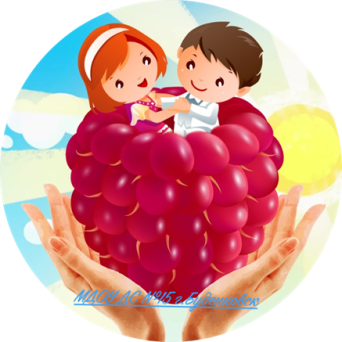 Муниципальное дошкольное образовательное учреждение « Детский сад с приоритетным направлением развития детей «Ягодка» г.Буденновска Буденновского района»